AL Dirigente Scolastico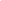 dell’Istituto ComprensivoSant’Angelo in Vado-Mercatello-Borgo PaceOggetto: Richiesta utilizzo locali scolasticiLa sottoscritta ……………………………referente del Progetto……………………………………………CHIEDEdi utilizzare, con i docenti ………………………………………………………………………………………………………………………………………………..  i locali scolastici del plesso di ……………………………………………………………………………………………………………………………….dalle ore ……alle ore……… del giorno……… ….           con alunni           solo docenti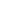 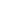 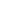 dalle ore …….alle ore …….. del giorno …………            con alunni           solo docenti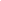 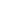 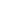 dalle ore……...alle ore……… del giorno ………..           con alunni             solo docenti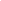 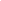 dalle ore……….alle ore………  del giorno……………    con alunni            solo docenti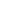 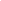 dalle ore……….alle ore……  …del giorno……………    con alunni            solo docentiGli incontri  saranno verbalizzati  nel DIARIO DI BORDO. Data                                                                                       Firma                                                                                                             ……………………………………………………….………….  